Publicado en Palma de Mallorca (Baleares) el 18/02/2021 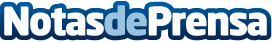 Repara tu Deuda cancela 27.401 € en Palma de Mallorca (Baleares) con la Ley de Segunda OportunidadEl despacho de abogados ostenta el 100% de éxito en todos sus casos y prevé llegar a los más de 100.000 casos anuales durante los próximos tres añosDatos de contacto:Emma Morón900831652Nota de prensa publicada en: https://www.notasdeprensa.es/repara-tu-deuda-cancela-27-401-en-palma-de_1 Categorias: Nacional Derecho Finanzas Baleares http://www.notasdeprensa.es